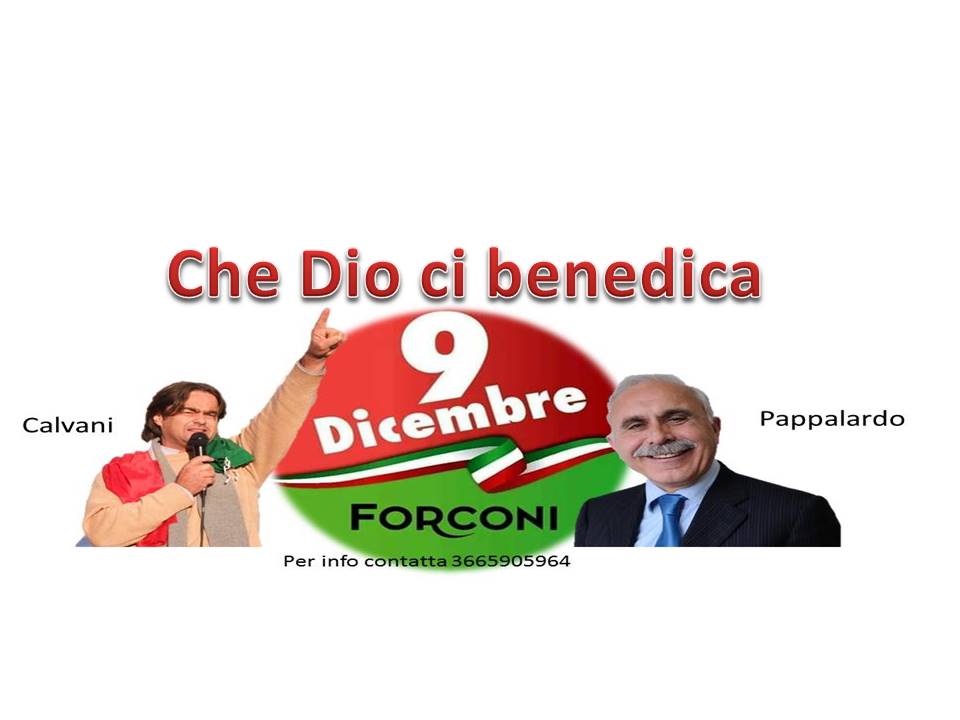 “La terra, quando non produce più, si rivolta con l’aratro”Corso di formazione politicaIl corso sarà svolto, gratuitamente, in 5 lezioni da esperti nelle più varie materie in Roma o altre città d’Italia, da indicare a scelta dei candidati.Durata del corsoPrima lezione: la Costituzione della Repubblica, principi fondamentaliSeconda lezione: la Costituzione della Repubblica, ordinamento della RepubblicaTerza lezione: il Programma politico del Movimento “9 Dicembre-Forconi”Quarta lezione: il nuovo Ordinamento dello StatoQuinta lezione: la moralità nella Pubblica AmministrazioneRoma, 19 maggio 2017          Il Segretario Politico (Generale Antonio Pappalardo)Il Presidente Nazionale(Danilo Calvani)